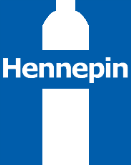 OGGOLAANSHO LAGU HELAYO AMA LAGU SII DAYNAYO MACLUUMAAD/RIKOORQofka lala xiriirayo Waaxda	Buuxi dhammaan meelaha ay ku taalo (*)Macluumaadka Macmiilka* Caddayn helista iyo Sii deyntaQofka Lala xiriirayo/ururkaRikoorka macluumaadka la codsadayXogtani waxay buuxinaysaa dhammaan shuruudaha habdhaqanka xogta dawliga ee MN (MN Stat. 13), HIPAA (45CFR164.508(c)), and PHSA (42CFR2.31)Bogga 1 ee 2OGGOLAANSHO LAGU HELAYO AMA LAGU SII DAYNAYO MACLUUMAAD/RIKOORDhicitaankaBogga 2 ee 2SMI Number:* Magaca buuxa ee Macmiilka*Taleefan NambarMagac hore hadduu jiro*Taariikhda Dhalasho	SMI Number* Cinwaanka wadada* Magaalo            * Gobol	* Lambar Boosto     MN    	UrurkaQofkaQofkaMagaca ururkaMagaca ururkaMagaca ururkaMagacTaleefan nambarCinwaanka wadadaMagaalo	Gobol	Lambar Boosto 	  MN    	U Fasixid/helista xogta hoos ku qoran iyo rikoorka* RikoorWarar dheeri ah oo ku saabsan rikoorkaKu kordhi RikoorOggolaanshaha waxay saamayn ku leedahay kiis ka furan HSPHD iyo inta uu socdo, haddii aan hoos lagu caddeyn. Oggolaanshuu waxay dhammanaysaa:Oggolaanshaha waxay saamayn ku leedahay kiis ka furan HSPHD iyo inta uu socdo, haddii aan hoos lagu caddeyn. Oggolaanshuu waxay dhammanaysaa:Oggolaanshaha waxay saamayn ku leedahay kiis ka furan HSPHD iyo inta uu socdo, haddii aan hoos lagu caddeyn. Oggolaanshuu waxay dhammanaysaa:Oggolaanshaha macmiilka iyo saxiixaOggolaanshaha macmiilka iyo saxiixaOggolaanshaha macmiilka iyo saxiixaXogta waa la wadaagi karaa haddii aan lagu caddeyn hadal ahaan, qoraal ama si elektronik ah.Waxaan xaq u leeyahay diidista saxeexa oggolaashaha, iyadoo aan wax saameyn ku yeelanayn daaweynta, bixinta iyo qalliinka.Waxaan qoraal ku joojin karaa oggolaansha mar kasta anigoo la xiriiraya shaqaalaha kana codsanaya foomka  #HC 12025 haddii falkii aan fasaxay aan hore loo meel marin.Nuqulka oggolaansha waxay la qiime tahay tii asalka ahayd.Waxaa la I weydiisan karaa kharashka samaynta, caddeynta isku habaynta nuqulka xogta aan codsadayXogtan waxaa loo gudbin karaa hey’adaha kale ee sharcigu xaqa u siiyey inay helaan isla markaana uusan ka ilaalinayn sharciga gaarka ah.Haddii aan qabo su’aalo ku saabsan u gaarnimada rikoorkayga, waxaan shaqaalaha weydiin karaa warar dheeri ah.Xogta waa la wadaagi karaa haddii aan lagu caddeyn hadal ahaan, qoraal ama si elektronik ah.Waxaan xaq u leeyahay diidista saxeexa oggolaashaha, iyadoo aan wax saameyn ku yeelanayn daaweynta, bixinta iyo qalliinka.Waxaan qoraal ku joojin karaa oggolaansha mar kasta anigoo la xiriiraya shaqaalaha kana codsanaya foomka  #HC 12025 haddii falkii aan fasaxay aan hore loo meel marin.Nuqulka oggolaansha waxay la qiime tahay tii asalka ahayd.Waxaa la I weydiisan karaa kharashka samaynta, caddeynta isku habaynta nuqulka xogta aan codsadayXogtan waxaa loo gudbin karaa hey’adaha kale ee sharcigu xaqa u siiyey inay helaan isla markaana uusan ka ilaalinayn sharciga gaarka ah.Haddii aan qabo su’aalo ku saabsan u gaarnimada rikoorkayga, waxaan shaqaalaha weydiin karaa warar dheeri ah.Xogta waa la wadaagi karaa haddii aan lagu caddeyn hadal ahaan, qoraal ama si elektronik ah.Waxaan xaq u leeyahay diidista saxeexa oggolaashaha, iyadoo aan wax saameyn ku yeelanayn daaweynta, bixinta iyo qalliinka.Waxaan qoraal ku joojin karaa oggolaansha mar kasta anigoo la xiriiraya shaqaalaha kana codsanaya foomka  #HC 12025 haddii falkii aan fasaxay aan hore loo meel marin.Nuqulka oggolaansha waxay la qiime tahay tii asalka ahayd.Waxaa la I weydiisan karaa kharashka samaynta, caddeynta isku habaynta nuqulka xogta aan codsadayXogtan waxaa loo gudbin karaa hey’adaha kale ee sharcigu xaqa u siiyey inay helaan isla markaana uusan ka ilaalinayn sharciga gaarka ah.Haddii aan qabo su’aalo ku saabsan u gaarnimada rikoorkayga, waxaan shaqaalaha weydiin karaa warar dheeri ah.Haddii uusan saxiixin qofka macluumaadka iska leh, caddee qofka saxiixaya:Waalidka qofka yar          Masuulka   wakiil kale        Saxiixa Macmiilka (Ku saxeex magaca sida kor ku qoran)Saxiixa Macmiilka (Ku saxeex magaca sida kor ku qoran)Taariikhda la saxeexayDadka naafada ah waxay macluumaadkan ku heli karaan qaabab kale. Waxaad wacdaa shaqaalaha degmada ama la xiriir shaqaalaha adoo u isticmaalaya Adeegga Gudbinta Minnesota ee 1-800-627-3529 - TTYQofka lala xiriirayo:Dadka naafada ah waxay macluumaadkan ku heli karaan qaabab kale. Waxaad wacdaa shaqaalaha degmada ama la xiriir shaqaalaha adoo u isticmaalaya Adeegga Gudbinta Minnesota ee 1-800-627-3529 - TTYQofka lala xiriirayo:Dadka naafada ah waxay macluumaadkan ku heli karaan qaabab kale. Waxaad wacdaa shaqaalaha degmada ama la xiriir shaqaalaha adoo u isticmaalaya Adeegga Gudbinta Minnesota ee 1-800-627-3529 - TTYQofka lala xiriirayo: